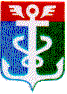 РОССИЙСКАЯ ФЕДЕРАЦИЯПРИМОРСКИЙ КРАЙКОНТРОЛЬНО-СЧЕТНАЯ ПАЛАТА
 НАХОДКИНСКОГО ГОРОДСКОГО ОКРУГА692900. Приморский край, г. Находка, Находкинский пр-т,14тел.(4236) 69-22-91 факс (4236) 74-79-26 E-mail: ksp@ksp-nakhodka.ruЗАКЛЮЧЕНИЕна проект постановления администрации Находкинского городского округа«О внесении изменений в муниципальную  программу  «Обеспечение доступным жильем жителей НГО на 2015 – 2017 гг. и на период до 2020 года" (утверждена постановлением администрации Находкинского городского округа от 29.08.2014 года №1611, действует в редакции  постановления администрации НГО от 26.04.2016 года № 484) 27    декабря   2016 года			                                           г. НаходкаЗаключение Контрольно-счетной палаты Находкинского городского округа (далее КСП НГО) на проект постановления администрации Находкинского городского округа «О внесении изменений в муниципальную программу  «Обеспечение доступным жильем жителей НГО на 2015 – 2017 гг. и на период до 2020 года» (далее – проект постановления, проект) подготовлено в соответствии с Бюджетным кодексом Российской Федерации (далее – Бюджетный кодекс, БК РФ), Решением о бюджетном процессе в Находкинском городском округе  от 30.10.2013г. № 265-НПА (далее – Решение о бюджетном процессе), Решением о Контрольно-счетной палате Находкинского городского от 30.10.2013г № 264-НПА.Настоящее Заключение на  изменения в  указанную муниципальную подпрограмму, подготовлено председателем КСП НГО Гончарук Т.А. на основании пункта 2 статьи 157 Бюджетного кодекса РФ, пункта 7 части 1 статьи 8 Решения Думы НГО от 30.10.2013 года № 264 – НПА «О Контрольно – счетной палате НГО», Решения о бюджетном процессе в Находкинском городском округе  от 30.10.2013г. № 265-НПА (далее – Решение о бюджетном процессе), в соответствии с пунктом 6 раздела I  плана работы Контрольно-счетной палаты Находкинского городского округа на 2016 год и распоряжением председателя Контрольно-счетной палаты НГО от  30.09.2016 года № 84-Р.При подготовке настоящего заключения дополнительно использованы следующие нормативные документы: Федеральный закон от 06.10.2003 № 131-ФЗ "Об общих принципах организации местного самоуправления в Российской Федерации" (далее - Федеральный закон № 131-ФЗ);  Федеральная целевая программа «Жилище» на 2015 – 2020 гг., утвержденная постановлением Правительства РФ от 17.12.2010 года № 1050, Государственная программа Приморского края  «Обеспечение доступным жильем и качественными услугами жилищно – коммунального хозяйства населения Приморского края» на 2013 – 2017 гг., утвержденная постановлением администрации Приморского края от 07.12.2012 года № 398 – па,  ст. 35,48 Устава Находкинского городского округа; постановление администрации Находкинского городского округа  от 28.09.2015 года № 1316 «О порядке принятия решений о разработке, формировании и реализации муниципальных программ в НГО» (далее – Порядок принятия решений о разработке, формирования и  реализации муниципальных программ в редакции  постановления администрации НГО от 16.12.2016 года № 1392).Целями внесения изменений в   указанную Программу (подпрограмма «Переселение граждан из аварийного жилищного фонда НГО на 2013-2017 гг.» принята в новой редакции, прилагается к проекту постановления) являются: - изменения в способах  (соответственно и количестве переселенных граждан НГО) переселения граждан из аварийного жилищного фонда НГО по факту реализации подпрограммы «Переселение граждан из аварийного жилищного фонда НГО на 2013-2017 гг.» (основание: приложение 3 к подпрограмме «Переселение граждан из аварийного жилищного фонда НГО на 2013-2017 гг.»);-  расходы бюджета Находкинского городского округа  в 2017 году на подпрограмму   составили 186 543,822 тыс. рублей   (против 252 402,77 тыс. рублей  - постановление администрации НГО от 18. 11. 2016 года  №1314), т.е. уменьшены на 65 858,940 тыс. рублей (с учетом бюджетных ассигнований не использованных на мероприятия подпрограммы по этапам 2014 и 2015 гг.),  в том числе  за счет средств:- Фонда реформирования ЖКХ на общую сумму 98 287,098 тыс. рублей (планировалось – 133 045,63 тыс. рублей);- бюджета Приморского края – 24 561,191  тыс. рублей (планировалось- 41 105,480 тыс. рублей);- бюджета НГО – 63 695,531 тыс. рублей (планировалось – 78 251,669 тыс. рублей). Изменения изложены в Приложении №2 к Программе и в новой редакции подпрограммы.Изменения бюджетных ассигнований (увеличение на 79 841,180 тыс. рублей) на реализацию подпрограммы в 2017 году,   связаны  с  «переносом»  средств на завершение этапов  переселения граждан  из ветхого и аварийного жилищного фонда НГО 2014 года - на общую сумму 61 322, 468 тыс. рублей, этапа 2015 года – на общую сумму 19 650,819 тыс. рублей и уменьшение бюджетных средств на реализацию этапа 2016 года на 1 132,100 тыс. рублей  (средства на 1квартиру в  связи со смертью переселяемого).   В связи с указанными изменениями на реализацию подпрограммы   в 2017 году планируется   направить 177 246,399 тыс. рублей (вместо  97 405,231 тыс. рублей -   постановление администрации НГО от 18. 11. 2016 года  №1314).Справочно:на дату внесения  проекта постановления  на экспертизу в  КСП НГО, нуждаются в переселении из аварийного и ветхого жилищного фонда НГО 164 человека. Проживающих в 78 жилых помещениях общей площадью 2 821,7 кв.м. Переселение  граждан планируется по указанной подпрограмме  в 2019 -2020 гг.  В связи с вышеизложенным, Контрольно – счетная палата предлагает администрации Находкинского городского округ (управление ЖКХ администрации НГО):Учесть  изменения, принятые  в Порядок принятия решений о разработке, формировании и реализации муниципальных программ в НГО, вступившие в законную силу с 16.12.2016 года  (далее – Порядок принятия решений о разработке, формирования и  реализации муниципальных программ в редакции  постановления администрации НГО от 16.12.2016 года № 1392).Внести изменения в Программу «Обеспечение доступным жильем жителей НГО на 2015 – 2017 гг. и на период до 2020 года» (подпрограмму «Переселение граждан из аварийного жилищного фонда НГО на 2013-2017 гг.»)  в    течение срока, указанного  в  п. 5.5  статьи 5 «Финансовое обеспечение муниципальных программ» указанного  постановления.Председатель Контрольно – счетной палаты  НГО                                     Т.А. Гончарук 